В соответствии со статьей 179 Бюджетного кодекса Российской Федерации, Федеральным законом от 06.10.2003г. №131-ФЗ «Об общих принципах организации местного самоуправления в Российской Федерации», решением Совета депутатов МО Бузулукский район от 31.05.2019г. №323 «О внесении изменений и дополнений в решение Совета депутатов муниципального образования Бузулукский район  от 25 декабря 2018 года № 290  «О  бюджете муниципального района  на 2019 год и на плановый период 2020 и 2021 годов»,  постановлением администрации Бузулукского района от 07.02.2014г. №145-п «Об утверждении Порядка разработки, реализации и оценки эффективности муниципальных программ Бузулукского района»  и руководствуясь   статьей 24  Устава муниципального образования Бузулукский районП О С Т А Н О В Л Я Ю:1. Внести  в постановление администрации Бузулукского района от           17.12.2018 г.  № 1510-п «Об утверждении муниципальной программы «Управление муниципальными  финансами и муниципальным  долгом Бузулукского района» (в редакции от 11.06.2019 года №502-п)  следующие изменения:            1.1. Паспорт муниципальной программы «Управление муниципальными финансами и муниципальным  долгом Бузулукского района» изложить в новой редакции согласно приложению №1 к настоящему постановлению.1.3. Приложение № 2 «Ресурсное обеспечение реализации муниципальной программы» к муниципальной программе изложить в новой редакции согласно приложению № 2 к настоящему постановлению.1.4. Приложение № 3 «Паспорт подпрограммы «Создание организационных условий для составления и исполнения районного бюджета» муниципальной программы «Управление муниципальными финансами и муниципальным долгом Бузулукского  района»» к муниципальной программе изложить в новой редакции согласно приложению № 3 к настоящему постановлению.1.5. Приложение № 6 «Паспорт Подпрограммы «Повышение эффективности бюджетных расходов Бузулукского района»  муниципальной программы «Управление муниципальными финансами и муниципальным долгом Бузулукского района» к муниципальной программе  изложить в новой редакции согласно приложению № 4 настоящему постановлению.  2. Настоящее постановление вступает в силу после его официального опубликования в газете «Российская провинция» и подлежит официальному опубликованию  на правовом интернет-портале Бузулукского района.  3. Контроль  за исполнением настоящего постановления возложить на финансовый отдел администрации Бузулукского района.Глава района                                                                                 Н.А. Бантюков Разослано:  в дело,   Счетной палате, финансовому отделу, отделу экономики,                        Бузулукской  межрайонной прокуратуре.Приложение №1 к постановлению                                                     администрации района                                                        от  01.07.2019   № 571-п        ПаспортМуниципальной  программы«Управление муниципальными  финансамии муниципальным  долгом Бузулукского района» (далее - Программа)1. Характеристика текущего состояния в сфере управления муниципальными финансами Бузулукского района Бузулукский район является муниципальным районом Оренбургской области,  расположен в западной части Оренбургской области и охватывает среднюю часть бассейна реки Самары.Протяженность с запада на восток – 72 км, с севера на юг – 88 км.На западе район граничит с Борским и Похвистневским районами Самарской области, на севере – с Бугурусланским и Асекеевским, на востоке – с Грачёвским, Сорочинским и Тоцким, на юге — с Курманаевским районами. Расстояние до г. Москвы – 1228 км, до г. Оренбурга - 246 км. Район занимает площадь более 3,8 тыс. км2, что составляет 3,1% территории области. В состав района входят 83 населенных пункта с численностью населения – 30,6 тыс. человек. На территории района расположен крупнейший в области лесной массив – Бузулукский бор (Оренбургская часть площадью 57,1 тыс. га). Административным центром района является город Бузулук. Ведущее место в структуре экономики района занимает агропромышленный комплекс. Основными направлениями сельскохозяйственного производства являются производство зерна, масло семян подсолнечника, картофеля и овощей, продукции животноводства. В  районе  по состоянию на 01.09.2018 год функционируют 41 учреждение образования, 1 учреждение культуры, 4 органа местного самоуправления,1 учреждение физкультуры и спорта, муниципальное автономное учреждение «Многофункциональный  центр», МКУ Бузулукского района  «Управление по эксплуатации и материальному обеспечению», МКУ ЦБУ.В консолидированный бюджет Бузулукского района в 2017 году мобилизовано всего доходов 731 489,6  тыс. руб., в том числе налоговые и неналоговые доходы – 226 419,9  тыс. руб., безвозмездные перечисления – 505069,7  тыс. руб. Бюджетные назначения по налоговым и неналоговым доходам в целом по району исполнены на 100,3   процента, в том числе по районному бюджету на 101,4 процента, по бюджету поселений на 98,3 процента.Просроченная кредиторская и дебиторская задолженность по бюджету  в 2017 году отсутствует. На территории Бузулукского  района на 1 января 2018 года  функционирует 28 муниципальных образований состоящих из  82  населенных пунктов.В соответствии с законодательством Российской Федерации финансовую основу местного самоуправления в каждом муниципальном образовании составляет местный бюджет. Источниками формирования доходов местных бюджетов должны являться налоговые и неналоговые доходы, аккумулируемые на данной территории.Однако, несмотря на принимаемые меры по расширению финансовой самостоятельности местного самоуправления, для большинства муниципальных образований Бузулукского  района проблема низкой самообеспеченности стоит довольно остро.Налоговые и неналоговые доходы в местных бюджетах большей части муниципальных образований составляют незначительную долю и не являются бюджетообразующими.Очень велика дифференциация муниципальных образований и по уровню бюджетной обеспеченности. В этих условиях межбюджетные трансферты из районного бюджета приобретают регулирующую функцию и занимают наибольший удельный вес в доходах муниципальных образований. Безвозмездные поступления из бюджетов других уровней в доходах районного бюджета занимают 85 процентов, поселений – 65 процентов.Среди межбюджетных трансфертов, поступающих в районный бюджет, наибольший удельный вес имеют субвенции: более 54 процентов. В поселениях объем субвенций составляет чуть более 2 процентов. Значителен объем безвозмездной финансовой помощи из областного бюджета. Субсидии составляют около 17  процентов в объеме доходов районного бюджета. В бюджетах поселений удельный вес субсидий составляет более 23 процентов. Дотации в районном бюджете занимают  более  18 процентов, а в поселениях – более 60 процентов от общего объема межбюджетных трансфертов.Управление муниципальным долгом Бузулукского  района также является одним из важных компонентов системы управления финансовыми средствами Бузулукского района. Эффективное управление муниципальным долгом означает не только отсутствие просроченных долговых обязательств, но и прежде всего создание прозрачной системы управления долгом с использованием четких процедур и механизмов публичного раскрытия информации о долговой политике Бузулукского района.Основной целью управления муниципальным долгом является обеспечение исполнения расходных обязательств Бузулукского района в полном объеме по более низкой стоимости заимствований на краткосрочную, среднесрочную и долгосрочную перспективу.Основными задачами управления муниципальным долгом являются:модернизация системы управления долгом, в частности, системы учета прямых и условных обязательств;оптимизация структуры долга;развитие рыночных инструментов заимствований и инструментов управления долгом;совершенствование учета и отчетности по обслуживанию долга и обеспечение раскрытия информации о долге.Муниципальный  долг Бузулукского района по состоянию на 01.01.2018 составил 4273,3 тыс. рублей.В настоящее время в сфере управления общественными финансами сохраняется ряд недостатков, ограничений и нерешенных проблем, в том числе:отсутствие целостной системы стратегического планирования и, соответственно, недостаточная увязка стратегического и бюджетного планирования, включая ограниченность практики планирования и применения всего набора инструментов (бюджетных, налоговых, тарифных, таможенных) и нормативного регулирования для достижения целей государственной политики;незавершенность формирования и ограниченность практики использования в качестве основного инструмента для достижения целей (муниципальной политики и основы для бюджетного планирования муниципальных программ;сохранение условий и стимулов для неоправданного увеличения бюджетных расходов, низкой мотивации органов  местного самоуправления к формированию приоритетов и оптимизации бюджетных расходов;отсутствие связи целей муниципальной  политики, закрепленных в муниципальных  программах, и инструментов по их достижению;отсутствие оценки экономических последствий принимаемых решений и, соответственно, отсутствие ответственности;недостаточная самостоятельность и ответственность органов  местного самоуправления при осуществлении своих расходных и бюджетных полномочий, низкий уровень собственной налоговой базы;Программа имеет существенные отличия от большинства других муниципальных  программ Бузулукского района.  Она является "обеспечивающей", то есть ориентирована на создание общих для всех участников бюджетного процесса, в том числе органов местного самоуправления, реализующих другие муниципальные  программы, условий и механизмов их реализации.Поэтому реализация Программы не может быть непосредственно связана с достижением определенных конечных целей долгосрочной стратегии развития района, обеспечивая значительный вклад в достижение практически всех стратегических целей, в том числе путем создания и поддержания благоприятных условий для экономического роста за счет обеспечения стабильности и соблюдения принятых ограничений по налоговой и долговой нагрузке, повышения уровня и качества жизни населения.2. Цели, задачи и целевые индикаторы программыЦелью Программы являются обеспечение долгосрочной сбалансированности и устойчивости бюджетной системы.На достижение поставленной цели будет направлено решение следующих задач:            -  совершенствование планирования и исполнения местного бюджета;- эффективное управление муниципальным долгом и муниципальными финансовыми активами Бузулукского района.    Основные целевые индикаторы Программы приведены в приложении №1к муниципальной программе3. Перечень мероприятий ПрограммыВ рамках Программы запланировано проведение мероприятий, направленных на обеспечение долгосрочной сбалансированности и устойчивости бюджетной системы, повышение качества управления муниципальными финансами на территории Бузулукского  района.Подробный перечень мероприятий Программы с указанием ожидаемых результатов в разрезе подпрограмм приведен в приложении №2 к настоящей Программе.4. Информация по ресурсному обеспечению ПрограммыОбщий объем бюджетных ассигнований на реализацию муниципальной программы  составляет 869 815,4тыс. рублей, в том числе:2019 год – 166 535,0 тыс. рублей, 2020 год – 125 388,9 тыс. рублей, 2021 год – 115 578,3  тыс. рублей, 2022 год – 115 578,3  тыс. рублей, 2023 год -  115 578,3  тыс. рублей,2024 год – 115 578,3  тыс. рублей.2025 год – 115 578,3  тыс. рублей.5. Механизм реализации программыТекущее управление реализацией муниципальной программы осуществляется ответственным исполнителем, в соответствии с постановлением администрации Бузулукского района от 07 февраля 2014 года  № 145-п.6. Ожидаемый эффект от реализации программы и оценкаэффективности программыКонечными результатами деятельности финансового отдела в рамках Программы является:качественная подготовка нормативных правовых актов для обеспечения бюджетного процесса; повышение качества планирования бюджетных показателей; увеличение доходной базы местных бюджетов; сохранение объема муниципального долга Бузулукского  района на уровне, не превышающем объем доходов районного бюджета без учета объема безвозмездных поступлений; отсутствие просроченных долговых обязательств, просроченной кредиторской задолженности, в том числе по исполнению обязательств перед гражданами; минимизация  замечаний со стороны контролирующих органов к порядку осуществления бюджетного процесса; оптимизация расходов бюджета; повышение эффективности бюджетных расходов; совершенствование программно-целевого принципа планирования и исполнения бюджета муниципального района. Оценка эффективности расходования средств, выделенных на реализацию Программы, будет производиться на основе ежегодного анализа достижения показателей результатов деятельности, установленных в подпрограммах настоящей Программы.Методика оценки эффективности реализации муниципальных программ в Бузулукском  установлена порядком разработки, реализации и оценки эффективности муниципальных программ Бузулукского  района, утвержденным постановлением администрации Бузулукского района от 07 февраля 2014 года        № 145-п.                                                                        Приложение №2 к постановлению администрации  района от   01.07.2019    № 571-пРесурсное обеспечение реализации муниципальной программы         Приложение №3 к постановлению         администрации района         от  01.07.2019   № 571-пПаспортПодпрограммы «Повышение финансовой самостоятельностиместных бюджетов» муниципальной программы «Управление муниципальными финансами и муниципальным долгом Бузулукского  района» (далее – Подпрограмма)Характеристика проблемыНа территории Бузулукского  района в настоящее время функционирует 28 муниципальных образований сельских поселений.В соответствии с законодательством Российской Федерации финансовую основу местного самоуправления в каждом муниципальном образовании составляет местный бюджет. Источниками формирования доходов местных бюджетов должны являться налоговые и неналоговые доходы, аккумулируемые на данной территории. Так, согласно бюджетному законодательству доходы бюджетов поселений формируются за счет земельного налога, налога на имущество физических лиц, налога на доходы физических лиц, единого сельскохозяйственного налога, государственной пошлины за совершение отдельных нотариальных действий, а также отчислений от федеральных и региональных налогов.Доходная база муниципального района складывается из поступлений земельного налога, взимаемого на межселенных территориях, налога на имущество физических лиц, взимаемого на межселенных территориях, налоговых доходов от федеральных налогов и сборов, в том числе:налога на доходы физических лиц;единого налога на вмененный доход для отдельных видов деятельности;единого сельскохозяйственного налога;налога, взимаемого в связи с применением патентной системы налогообложения. Однако проблема низкой самообеспеченности муниципальных образований  в Бузулукском  районе стоит довольно остро.Налоговые и неналоговые доходы в местных бюджетах составляют незначительную долю и не являются бюджетообразующими. Наглядно иллюстрируют положение следующие показатели: в поселениях они на уровне 34  процентов, а в бюджете района едва превышают 14  процентов. Очень велика дифференциация муниципальных образований и по уровню бюджетной обеспеченности. Разрыв между самым обеспеченным и самым малообеспеченным муниципальным образованием – 5 раз.В этих условиях межбюджетные трансферты из районного бюджета приобретают регулирующую функцию и занимают наибольший удельный вес в доходах муниципальных образований. Безвозмездные поступления из бюджетов других уровней в доходах районного бюджета занимают около 85 процентов, поселений – 65 процентов.Среди межбюджетных трансфертов, поступающих в районный бюджет, наибольший удельный вес имеют субвенции: более 54 процентов. В поселениях объем субвенций составляет чуть более 2 процентов. При большом удельном весе в доходах местных бюджетов средств, получаемых на выполнение государственных полномочий, объем безвозмездной финансовой помощи из вышестоящих бюджетов также значителен. Субсидии составляют  17 процентов доходов районного бюджета, в  бюджетах поселений удельный вес субсидий – более 23 процентов. Дотации в районном бюджете занимают  более 18 процентов, а в поселениях – более 60 процентов от общего объема межбюджетных трансфертов.Существуют и неопределенности, обусловленные меняющейся на федеральном уровне налоговой и бюджетной политикой. Поэтому, если до 2012 года транспортный налог в полном объеме передавался на местный уровень, то с 1 января 2012 года неясность относительно перспектив дальнейшего существования данного налога в связи с повышением акцизов на бензин заставили централизовать транспортный налог в областном бюджете.Ограниченность возможностей, зависимость от помощи из вышестоящих бюджетов существенно снижают финансовую самостоятельность органов местного самоуправления и их заинтересованность в развитии собственной доходной базы. В этих условиях выравнивание бюджетной обеспеченности, расчет и установление обоснованных нормативов отчислений от федеральных и региональных налогов и сборов, обеспечение сбалансированности местных бюджетов приобретают актуальное значение.  Также необходимым мероприятием для повышения финансовой самостоятельности местных бюджетов является совершенствование налогового администрирования. Администрация Бузулукского  района выступает в качестве администратора арендной платы за землю и с целью увеличения поступлений указанного платежа, необходима реализация следующих мер:- организация работы с плательщиками арендной платы;- ведение учета плательщиков арендной платы;- выявление новых способов и схем, использующихся при уклонении от  уплаты арендной платы;- осуществление мониторинга основных плательщиков;- своевременное доведение сведений о реквизитах счетов на перечисление арендной платы и информации об их изменении, а также иных сведений, необходимых для заполнения платежных документов;- развитие системы электронного взаимодействия между администратором платежей и плательщиками.Основные цели, задачи, сроки и этапы реализации Подпрограммы.В соответствии с установленными функциями финансовый отдел администрации Бузулукского  района является самостоятельным отделом администрации района, обеспечивающим на территории  Бузулукского района единство финансовой, бюджетной и налоговой политики. На финансовый отдел администрации Бузулукского  района возлагаются осуществление расчета фондов финансовой поддержки бюджетов поселений.Исходя из приоритетов муниципального развития, финансовый отдел администрации Бузулукского  района ставит перед собой цель обеспечить создание необходимых условий для повышения финансовой устойчивости бюджетов муниципальных образований на территории Бузулукского  района.Для достижения поставленной цели предполагается решение следующих задач:выравнивание бюджетной обеспеченности муниципальных образований;распределение средств, предусмотренных в районном бюджете на поддержку мер по обеспечению сбалансированности местных бюджетов.Реализация Подпрограммы рассчитана на 2019–2025 годы. 3.Перечень и описание Подпрограммных мероприятийПеречень мероприятий с разбивкой по годам приведен в приложении №2 к муниципальной Программе.4. Ресурсное обеспечение ПодпрограммыОбщий объем финансовых средств, необходимых для реализации Подпрограммы, составляет 678 399,3  тыс. рублей, в том числе:2019 год –  138 503,9 тыс. рублей2020 год –  98 176,4 тыс. рублей, 2021год –  88 343,8 тыс. рублей, 2022 год –  88 343,8тыс. рублей, 2023 год –  88 343,8тыс. рублей,2024 год -  88 343,8тыс. рублей,2025 год – 88 343,8тыс. рублей.Средства, предоставляемые получателям в расчете на год, включают в себя дотации на выравнивание бюджетной обеспеченности сельских поселений, а также дотации на поддержку мер по обеспечению сбалансированности бюджетов сельских поселений.5. Механизм реализации, система управления реализацией Подпрограммы и контроль хода ее реализацииМеханизм реализации, система управления реализацией Программы и контроль хода ее реализации мероприятий Программы осуществляется в соответствии с порядком разработки, реализации  оценки  эффективности муниципальных программ Бузулукского района.6. Ожидаемый эффект от реализации Подпрограммы и методика оценки эффективности ПодпрограммыИтогом реализации Подпрограммы должны стать:создание стабильных финансовых условий для устойчивого экономического роста, повышения уровня и качества жизни населения;создание условий для повышения эффективности финансового управления в публично-правовых образованиях для выполнения муниципальных функций, обеспечения потребностей граждан и общества в муниципальных услугах, увеличения их доступности и качества. 	В целях оценки эффективности реализации Подпрограммы осуществляется ежегодный анализ достижения показателей результатов деятельности.В случае отклонения фактических значений целевых индикаторов от плановых проводится анализ причин отклонения и при необходимости – корректировка плана мероприятий.Методика оценки эффективности реализации муниципальных программ в Бузулукском районе установлена порядком разработки, реализации и оценки эффективности муниципальных программ Бузулукского  района, утвержденным постановлением администрации Бузулукского района от 07 февраля 2014 года  № 145-п.                                                                                Приложение №4                                                                                к муниципальной программе                                                                                «Управление  муниципальными                                                                                 финансами и  муниципальным долгом                                                                                Бузулукского района»Подпрограмма 
«Повышение эффективности бюджетных расходов Бузулукского района»  муниципальной программы «Управление муниципальными финансамии муниципальным долгом Бузулукского района»ПАСПОРТ Подпрограммы «Повышение эффективности бюджетныхрасходов Бузулукского района» муниципальной программы «Управление муниципальными финансами и муниципальным долгом Бузулукского района»(далее – Подпрограмма)1. Характеристика сферы реализации подпрограммы, описание текущей ситуации в области повышения эффективности бюджетных расходовПовышение эффективности бюджетных расходов является важнейшим условием для повышения уровня и качества жизни населения, развития инфраструктуры, модернизации экономики и социальной сферы и достижения других стратегических целей социально-экономического развития Бузулукского  района.За последние годы успешно реализован широкий перечень мероприятий и проведена работа по улучшению качества управления общественными финансами, оптимизации системы управления бюджетными ресурсами и повышению эффективности расходов бюджета, внедрению современных методов и технологий управления региональными финансами.Вопросам повышения эффективности бюджетных расходов с каждым годом уделяется все больше и больше внимания. Районный бюджет формируется на трехлетний период. Еще одним направлением повышения эффективности бюджетных расходов является внедрение программно-целевого принципа финансирования.Бюджетным законодательством создана правовая база для перехода к формированию бюджетов на основе программно-целевого принципа. Изменения коснулись формирования муниципальных программ, составления и утверждения бюджетов в «программном» формате. При этом правовые основания для формирования долгосрочных целевых программ исключены. Установлена обязательность ежегодной оценки эффективности реализации каждой программы. По ее результатам могут быть приняты решения о необходимости прекращения или об изменении начиная с очередного финансового года ранее утвержденной программы. Порядком разработки, реализации и оценки эффективности муниципальных программ Бузулукского  района, утвержденным постановлением администрации Бузулукского  района от 07 февраля  2014 года № 145-п, установлена единая методика оценки эффективности реализации муниципальных программ в Бузулукском районе.Районный бюджет формируется на основе муниципальных программ практически по всем направлениям расходов.Повышение эффективности бюджетных расходов невозможно без обеспечения мобильности выработки, принятия и реализации управленческих решений. В этом плане на первое место выходит автоматизация и информационное обеспечение управления бюджетным процессом на всех его стадиях. В  Бузулукском районе применяются современные информационные технологии и программы, как на стадиях планирования бюджета, так и на стадиях его исполнения (принятия и учета бюджетных обязательств, санкционирования расходов), а также на стадиях учета и составления бюджетной отчетности. В целях создания единого информационного пространства на территории района активно оказывается помощь в приобретении и установке аналогичных программных комплексов в поселениях. Осуществляется постоянный контакт и взаимодействие с разработчиками программ, направленный на доработку, усовершенствование и обновление программных продуктов.В целях обеспечения прозрачности бюджетного процесса в Бузулукском  районе в установленном порядке ежегодно проводятся публичные слушания по проекту районного бюджета и отчету об исполнении районного бюджета. Процесс организации и проведения публичных слушаний активно освещается в средствах массовой информации и сети Интернет.В сети Интернет на сайте администрации Бузулукского  района регулярно размещается информация о ходе исполнения районного и консолидированного бюджетов, освещается проведение бюджетных процедур. В части регулирования межбюджетных отношений, разработаны и введены в действие методики распределения межбюджетных трансфертов бюджетам поселений Бузулукского района.В целом можно охарактеризовать финансовую систему Бузулукского  района как устойчивую. Вместе с тем есть ряд нерешенных проблем, решение которых позволит максимально повысить эффективность расходования бюджетных средств.К числу таких проблем можно отнести следующие:значительный уровень дефицита районного бюджета;часть средств районного бюджета распределяется без учета их эффективности и социально-экономической значимости, недостаточно реализован конкурсный отбор принимаемых расходных обязательств;формальное применение и неиспользование в полной мере новых форм оказания и финансового обеспечения муниципальных услуг;деятельность муниципальных учреждений остается недостаточно прозрачной, не в полной мере обеспечены возможности общественного контроля за качеством оказываемых услуг. Необходимо совершенствовать систему управления качеством предоставляемых муниципальных услуг;сложившееся в данной сфере правовое регулирование и методическое обеспечение имеют ряд пробелов и внутренних противоречий, а правоприменительная практика может существенно отклоняться от предусмотренных нормативными правовыми актами и методическими документами принципов и механизмов;требуется доработка административных регламентов предоставления муниципальных услуг;необходимо дальнейшее совершенствование программно-целевых методов в сфере межбюджетных отношений.Необходимость решения перечисленных проблем и постановка задач увеличивает актуальность разработки и реализации системы мер по повышению эффективности бюджетных расходов Бузулукского  района.Целью Подпрограммы является повышение эффективности бюджетных расходов на основе дальнейшего совершенствования бюджетных правоотношений и механизмов использования бюджетных средств.Сформированы следующие приоритеты (задачи) муниципальной политики в сфере реализации Подпрограммы:обеспечение сбалансированности и устойчивости районного и бюджетов  поселений;обеспечение реализации программно-целевых принципов организации деятельности органов муниципальной власти;обеспечение повышения эффективности распределения бюджетных средств;оптимизация функций муниципального управления, повышение эффективности их обеспечения;бесперебойное функционирование информационной системы управления муниципальными  финансами;повышение уровня качества управления муниципальными финансами Бузулукского  района;повышение уровня качества управления муниципальными финансами поселениями Бузулукского  района;2. Основные цели, задачи, сроки и целевые индикаторы Подпрограммы Целью Подпрограммы является повышение эффективности бюджетных расходов на основе дальнейшего совершенствования бюджетных правоотношений и механизмов использования бюджетных средств. Достижение цели Подпрограммы требует решения следующих задач:обеспечение сбалансированности и устойчивости районного и бюджетов поселений;обеспечение реализации программно-целевых принципов организации деятельности органов  местного самоуправления при формировании программного бюджета;обеспечение повышения эффективности распределения бюджетных средств;оптимизация функций муниципального управления, повышение эффективности их обеспечения;бесперебойное функционирование информационной системы управления муниципальными финансами, обеспечение открытости бюджетных процедур;повышение уровня качества управления муниципальными финансами Бузулукского  района;Целевые показатели представлены в приложении 1 к муниципальной программе.Реализация Подпрограммы рассчитана на 2019-2025 годы. 3. Перечень основных мероприятий ПодпрограммыПеречень мероприятий представлен в приложении 2 к муниципальной программе.4. Ресурсное обеспечение ПодпрограммыОбъем финансового обеспечения реализации Подпрограммы за счет средств  бюджета муниципального района за весь период ее реализации составляет 3473,0 тыс. рублей. 5. Основные ожидаемые конечные результаты Подпрограммы,сроки и методика оценки эффективности ПодпрограммыОжидаемые конечные результаты реализации Подпрограммы:оптимизация функций муниципального управления, повышение эффективности их обеспечения;бесперебойное функционирование информационной системы управления муниципальными финансами, обеспечение открытости бюджетных процедур;повышение уровня качества управления муниципальными финансами Бузулукского  района.Оценка эффективности реализации Подпрограммы будет осуществляться в соответствии с постановлением администрации Бузулукского района от 07.02.2014 года №145-п.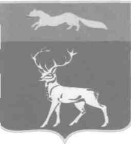 АДМИНИСТРАЦИЯМУНИЦИПАЛЬНОГО  ОБРАЗОВАНИЯБУЗУЛУКСКИЙ РАЙОНОРЕНБУРГСКОЙ ОБЛАСТИПОСТАНОВЛЕНИЕ01.07.2019 №    571-пг. БузулукО внесении изменений в постановление администрации Бузулукского района от 17.12.2018г. №1510-п «Об утверждении муниципальной программы «Управление муниципальными  финансами и муниципальным  долгом Бузулукского района» (в редакции от 11.06.2019 года №502-п) О внесении изменений в постановление администрации Бузулукского района от 17.12.2018г. №1510-п «Об утверждении муниципальной программы «Управление муниципальными  финансами и муниципальным  долгом Бузулукского района» (в редакции от 11.06.2019 года №502-п) Наименование Программы«Управление муниципальными финансами и муниципальным долгом Бузулукского района» (далее – муниципальная программа)Основание для разработки ПрограммыСтатья 179 Бюджетного кодекса Российской Федерации;Постановление администрации Бузулукского  района от 07.02.2014г.  № 145-п  «Об утверждении Порядка  разработки, реализации и оценки эффективности муниципальных программ Бузулукского  района»Заказчик – координатор программыАдминистрация Бузулукского районаОтветственный исполнитель ПрограммыФинансовый отдел   администрации Бузулукского районаСоисполнитель ПрограммыСоисполнители не предусмотреныПодпрограммы Программы Подпрограмма 1 «Создание организационных условий для составления и исполнения районного бюджета»; Подпрограмма 2 «Повышение финансовой самостоятельности местных бюджетов»; Подпрограмма 3 «Управление муниципальным долгом Бузулукского  района»;Подпрограмма 4 «Повышение эффективности бюджетных расходов Бузулукского района»Цели и задачи программыЦель Программы:Обеспечение  долгосрочной сбалансированности и устойчивости бюджетной системы. Задачами Программы являются:-  совершенствование планирования и исполнения местного бюджета;- эффективное управление муниципальным долгом и муниципальными финансовыми активами Бузулукского района.Сроки реализации программы2019-2025 годыЦелевые показатели (индикаторы) ПрограммыОсновные целевые индикаторы приведены в приложении № 1 к ПрограммеОжидаемые результаты реализации Программыповышение качества планирования бюджетных показателей; сохранение объема муниципального долга Бузулукского  района на уровне, не превышающем объем доходов районного бюджета без учета объема безвозмездных поступлений; отсутствие просроченных долговых обязательств, просроченной кредиторской задолженности, в том числе по исполнению обязательств перед гражданами; сокращение разрыва в уровне бюджетной обеспеченности муниципальных образований района; повышение эффективности бюджетных расходов.Финансовое обеспечение программыОбщий объем бюджетных ассигнований на реализацию муниципальной программы  составляет 869 815,4   тыс. рублей, в том числе: 2019 год – 166 535,0 тыс. рублей, 2020 год – 125 388,9 тыс. рублей, 2021 год – 115 578,3  тыс. рублей, 2022 год – 115 578,3  тыс. рублей, 2023 год -  115 578,3  тыс. рублей,2024 год – 115 578,3  тыс. рублей.2025 год – 115 578,3  тыс. рублейСтатусНаименование подпрограммы муниципальной программы, основного мероприятияОбъем финансирования (тыс. рублей)Объем финансирования (тыс. рублей)Объем финансирования (тыс. рублей)Объем финансирования (тыс. рублей)Объем финансирования (тыс. рублей)Объем финансирования (тыс. рублей)Объем финансирования (тыс. рублей)Объем финансирования (тыс. рублей)ИсполнителиСтатусНаименование подпрограммы муниципальной программы, основного мероприятияКоды     
бюджетной  
классификации2019 год2020год2021 год2022 год2023 год2024 год2025 годИсполнителиОжидаемый результат2018 годисполнено123456789101112Муниципальная программа«Управление муниципальными финансами и муниципальным долгом Бузулукского района»50219 0 00 00000166 535,0125388,9115578,3115578,3115578,3115578,3115578,3Финансовый отделповышение эффективности бюджетных расходов145997,3Подпрограмма «Создание организационных условий для составления и исполнения районного бюджета»50219 1 00 0000027558,126712,526734,526734,526734,526734,526734,5Финансовый отделпроект районного бюджета и прогноз консолидированного бюджета18490,4Основное мероприятие«Организация составления и исполнения районного бюджета»502010619 1 01 100209694,08977,08977,08977,08977,08977,08977,0Финансовый отделпроект районного бюджета и прогноз консолидированного бюджета8605,4Основное мероприятие«Организация составления и исполнения районного бюджета»502010619 1 01 10100997,0940,0940,0940,0940,0940,0940,0Финансовый отделпроект районного бюджета и прогноз консолидированного бюджета718,0Основное мероприятие«Организация составления и исполнения районного бюджета»502011319 1 01 7228016867,116795,516817,516817,516817,516817,516817,5Финансовый отделпроект районного бюджета и прогноз консолидированного бюджета9167,0Подпрограмма «Повышение финансовой самостоятельности местных бюджетов»50219 2 00 00000138503,998176,488343,888343,888343,888343,888343,8Финансовый отделвыравнивание бюджетной обеспеченности, финансовая поддержка127096,9Основное мероприятие  «Обеспечение организации выполнения полномочий Оренбургской области по расчету и предоставлению дотаций бюджетам поселений на выравнивание бюджетной обеспеченности за счет средств областного бюджета»502010619 2 01 8095784,078,075,075,075,075,075,0Финансовый отделвыравнивание бюджетной обеспеченности, финансовая поддержка82,0Основное мероприятие  «Обеспечение выполнение полномочий Оренбургской области по предоставлению дотаций бюджетам поселений на выравнивание бюджетной обеспеченности за счет средств областного бюджета»502140119 2 02 8005084125,078156,075285,075285,075285,075285,075285,0Финансовый отделвыравнивание бюджетной обеспеченности, финансовая поддержка82320,0Основное мероприятие «Выравнивание  бюджетной обеспеченности сельских поселений из районного фонда финансовой поддержки сельских поселений за счет средств районного бюджета»502140119 2 03 91100500,0500,0500,0500,0500,0500,0500,0Финансовый отделвыравнивание бюджетной обеспеченности, финансовая поддержка500,0Основное мероприятие  «Обеспечение сбалансированности бюджетов сельских поселений»502140219 2 04 9130030 033,115680,68722,08722,08722,08722,08722,0Финансовый отделОбеспечение сбалансированности бюджета, финансовая поддержка28723,6Основное мероприятие«Финансовое обеспечение социально-значимых мероприятий»502 080119 2 05 703200000000Финансовый отделФинансовое обеспечение социально-значимых мероприятий1848,5Основное мероприятие «Осуществление первичного воинского учета на территориях, где отсутствуют военные комиссариаты»502020319 2 06 511803192,83192,83192,83192,83192,83192,83192,8Финансовый отделвыполнение муниципальным образованием на территориях которых отсутствуют военные комиссариаты, переданных им полномочий по первичному воинскому учету2933,4Основное мероприятие «Осуществление переданных органам государственной власти субъектов Российской Федерации в соответствии с пунктом 1 статьи 4 Федерального закона от 15 ноября 1997 года № 143-ФЗ «Об актах гражданского состояния» полномочий Российской Федерации на государственную регистрацию актов гражданского состояния»502030419 2 07 5930269,069,069,069,069,069,069,0Финансовый отделОсуществление муниципальным образованием  полномочий на государственную регистрацию актов гражданского состояния232,2Основное мероприятие "Обеспечение реализации проектов развития сельских поселений Бузулукского района, основанных на местных инициативах"502140219 2 08 91400500,0500,0500,0500,0500,0500,0500,0Финансовый отделразвитие общественной инфраструктуры, обусловленное реализацией проектов, основанных на местных инициативах500,0Основное мероприятие "Обеспечение реализации проектов развития сельских поселений Бузулукского района, основанных на местных инициативах"502140219 2 08 91400500,0500,0500,0500,0500,0500,0500,0Финансовый отделразвитие общественной инфраструктуры, обусловленное реализацией проектов, основанных на местных инициативахОсновное мероприятие «Поддержка муниципальных программ формирования современной городской среды»50205 0319 2 09 L55500000000Финансовый отделразвитие общественной инфраструктуры5000,0Основное мероприятие«Развитие сети автомобильных дорог общего пользования местного значения»502040919 2 10 9Д41020 000,0000000Финансовый отделРемонт дорог0Подпрограмма «Повышение эффективности бюджетных расходов Бузулукского района»50219 4 00 00000473,0500,0500,0500,0500,0500,0500,0Финансовый отделповышение рейтинга Бузулукского района по открытости бюджетных процедур410,0Основное               мероприятие Повышение эффективности распределения бюджетных средств502011319 4 01 92580473,0500,0500,0500,0500,0500,0500,0Финансовый отделповышение рейтинга Бузулукского района по открытости бюджетных процедур410,0Наименование Подпрограммы Повышение финансовой самостоятельностиместных бюджетов» муниципальной программы Ответственный исполнитель Подпрограммы Соисполнители программыфинансовый отдел администрации Бузулукского  района соисполнители не предусмотреныПрограммно-целевые инструменты Подпрограммы в рамках Подпрограммы не предусмотрена реализация ведомственных целевых программ Цель ПодпрограммыЗадачи ПодпрограммыОсновные мероприятия подпрограммысоздание необходимых условий для повышения финансовой устойчивости бюджетов муниципальных образований на территории Бузулукского  района;выравнивание бюджетной обеспеченности поселенийвнесение предложений по увеличению  ставок по местным налогамраспределение средств, предусмотренных  в районном бюджете на поддержку мер по обеспечению сбалансированности бюджетов поселенийсовершенствование налогового администрирования внесение предложений по увеличению  ставок по местным налогамрасчет и предоставление межбюджетных трансфертов на выравнивание бюджетной обеспеченности и сбалансированность местных бюджетовЦелевые индикаторы и показатели ПодпрограммыОсновные целевые индикаторы приведены в приложении № 1 к ПрограммеСроки и этапы реализации Подпрограммы2019–2025 годы, этапы не выделяютсяОбъемы бюджетных ассигнований Подпрограммы общий объем финансовых средств, необходимых для реализации Подпрограммы, составляет 678 399,3   тыс. рублей, в том числе:2019 год –  138 503,9  тыс. рублей 2020 год –  98 176,4 тыс. рублей, 2021год –  88 343,8 тыс. рублей, 2022 год –  88 343,8 тыс. рублей, 2023 год –  88 343,8 тыс. рублей,2024 год -  88 343,8 тыс. рублей,2025 год – 88 343,8 тыс. рублей.Ожидаемые результаты реализации Подпрограммы повышение качества планирования бюджетных показателей; увеличение доходной базы местных бюджетов.Наименование Подпрограммы-Повышение эффективности бюджетныхрасходов Бузулукского районаОтветственный исполнитель подпрограммы–Финансовый отдел администрации Бузулукского районаЦель Подпрограммы–Повышение эффективности бюджетных расходов на основе дальнейшего совершенствования бюджетных правоотношений и механизмов использования бюджетных средствЗадачи Подпрограммы–обеспечение сбалансированности и устойчивости районного и бюджетов поселений;обеспечение реализации программно-целевых принципов организации деятельности органов  местного самоуправления при формировании программного бюджета;обеспечение повышения эффективности распределения бюджетных средств;оптимизация функций муниципального управления, повышение эффективности их обеспечения;бесперебойное функционирование информационной системы управления муниципальными финансами, обеспечение открытости бюджетных процедур;повышение уровня качества управления муниципальными финансами Бузулукского  района;Целевые индикаторы и показатели Подпрограммы–Основные целевые индикаторы приведены в приложении № 1 к ПрограммеСроки реализации Подпрограммы–2019–2025 годыОбъемы бюджетных ассигнований Подпрограммы –Общий объем финансовых средств необходимых на реализацию Подпрограммы  составляет 3 473,0  тыс. рублей, в том числе по годам:2019 год – 473,0 тыс. рублей,2020 год - 500,0 тыс. рублей,2021 год – 500,0 тыс. рублей,2022 год – 500,0 тыс. рублей,2023 год – 500,0 тыс. рублей,2024 год – 500,0 тыс. рублей.2025 год – 500,0 тыс. рублей.Ожидаемые результаты реализации Подпрограммы–соблюдение бюджетного законодательства, формирование бюджетного прогноза на долгосрочный период;формирование программного бюджета и реализация подходов бюджетирования, ориентированного на результат;выполнение муниципальными учреждениями муниципальных заданий на оказание муниципальных услуг на уровне не ниже 95 процентов;формирование бюджетных ассигнований на оказание муниципальных услуг, рассчитанных исходя из утвержденных нормативов финансовых затрат;своевременное и полное размещение информации о деятельности учреждений в сети Интернет;повышение рейтинга Бузулукского  района по уровню качества управления муниципальными финансами по итогам оценки на областном уровне.